ANEXO A – Ficha de Inscrição.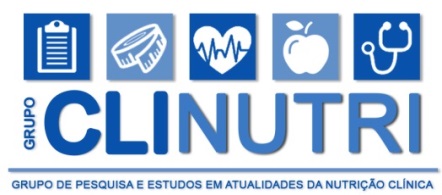 INSCRIÇÃO – SEMESTRE LETIVO 2020.1eInstituição:Universidade Federal de Campina Grande/Centro de Educação e Saúde/Unidade Acadêmica de Saúde (UFCG/CES/UAS) – campus de Cuité/PBUniversidade Federal de Campina Grande/Centro de Educação e Saúde/Unidade Acadêmica de Saúde (UFCG/CES/UAS) – campus de Cuité/PBUniversidade Federal de Campina Grande/Centro de Educação e Saúde/Unidade Acadêmica de Saúde (UFCG/CES/UAS) – campus de Cuité/PBUniversidade Federal de Campina Grande/Centro de Educação e Saúde/Unidade Acadêmica de Saúde (UFCG/CES/UAS) – campus de Cuité/PBUniversidade Federal de Campina Grande/Centro de Educação e Saúde/Unidade Acadêmica de Saúde (UFCG/CES/UAS) – campus de Cuité/PBEndereço:Sítio Olho D’água da Bica, s/n Cidade/UF:Cuité - PBCEP:58.175-000Nome completo:  ______________________________________________________________________________Nome completo:  ______________________________________________________________________________Matrícula: ___________________ RG: ________________ CPF: _______________________Matrícula: ___________________ RG: ________________ CPF: _______________________Data de Nascimento:  ____/____/_______  Nº do Whatsapp: ___________________________Data de Nascimento:  ____/____/_______  Nº do Whatsapp: ___________________________Período: ______ E-mail: ________________________________________________________Período: ______ E-mail: ________________________________________________________CÓDIGO ALFANUMÉRICO:_ _ _ _ _ _ _ _     (Dúvidas: rever item 7.1 e 7.2 do edital)Link do Curriculo Lattes: __________________________________________________________Link do Curriculo Lattes: __________________________________________________________É monitor(a) de alguma disciplina? Se sim, qual? ______________________________________É monitor(a) de alguma disciplina? Se sim, qual? ______________________________________Participa de algum projeto (pesquisa ou extensão)? Se sim, qual? Participa de algum projeto (pesquisa ou extensão)? Se sim, qual? ________________________________________________________________________________________________________________________________________________________________________________________________________________________________________________________________________________________________________________________Participa de algum outro Grupo de Pesquisa e Estudos do curso de Nutrição?(   ) Núcleo PENSO   (   ) GPCTA  (   ) GEPEX/LANEX  (   ) Outro: ______________________Participa de algum outro Grupo de Pesquisa e Estudos do curso de Nutrição?(   ) Núcleo PENSO   (   ) GPCTA  (   ) GEPEX/LANEX  (   ) Outro: ______________________Como ficou sabendo do grupo?(   ) Cartazes   (   ) Facebook  (   ) Instagram  (   ) Por um membro do grupo (    ) Professor (  ) Outros.Como ficou sabendo do grupo?(   ) Cartazes   (   ) Facebook  (   ) Instagram  (   ) Por um membro do grupo (    ) Professor (  ) Outros.